ใบงานเรื่อง  “สุภาษิตกับชีวิตฉัน” คำชี้แจง: ให้นักเรียนเลือกเนื้อหาจากเรื่อง สุภาษิตพระร่วง มาคนละ ๑-๒ วรรค แล้วเขียนบรรยาย เชื่อมโยงกับประสบการณ์เดิมหรือการนำไปประยุกต์ใช้ในชีวิตจริง มาคนละ ๕-๗ บรรทัด พร้อมวาดภาพประกอบ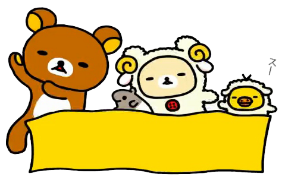 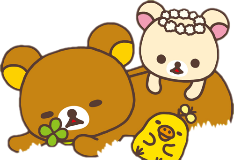 …………………………………………………………………………………………………………………………………………………………………………………………………………………………………………………………………………………………………………………………………………………………………………………………………………………………………………………………………………………………………………………………………………………………………………………………………………………………………………………………………………………………………………………………………………………...…………………………………………………………………………………………………………………………………………………………………………………………………………………………………………………………………………………………………………………………………………………………………………………………………………………………………………………………………………………………………………………………………………………………………………………………………………………………………………………………………………………………………………………………………………………...…………………………………………………………………………………………………………………………………………………………………………………………………………………………………………………………………………………………………………………………………………………………………………